AprílPriama účasť na zápise predškolákov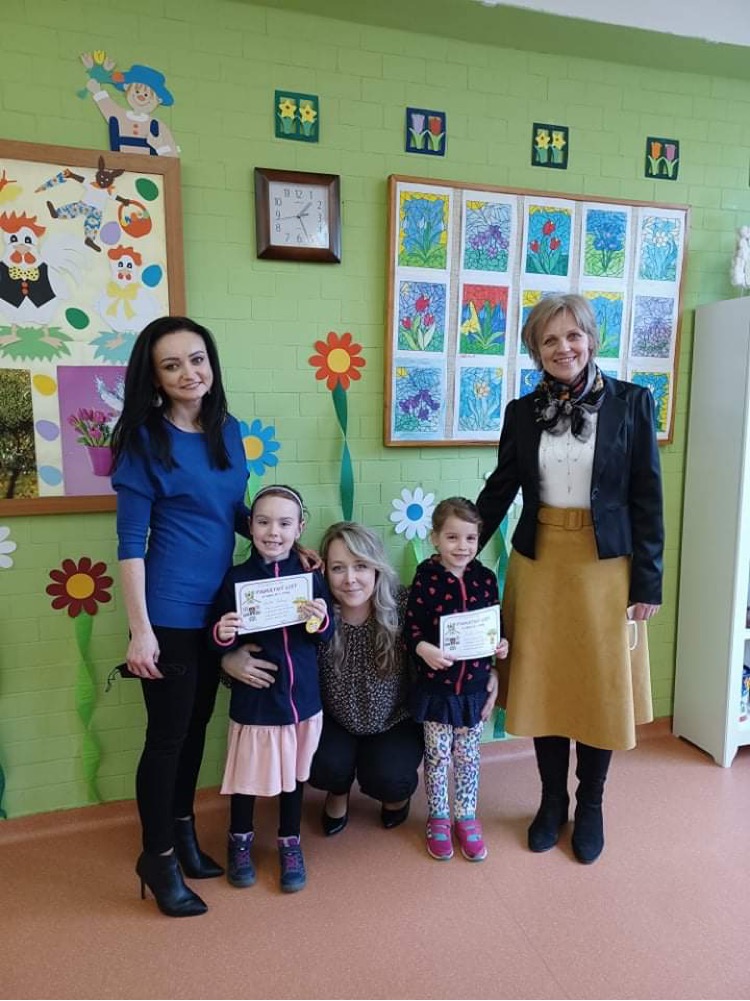 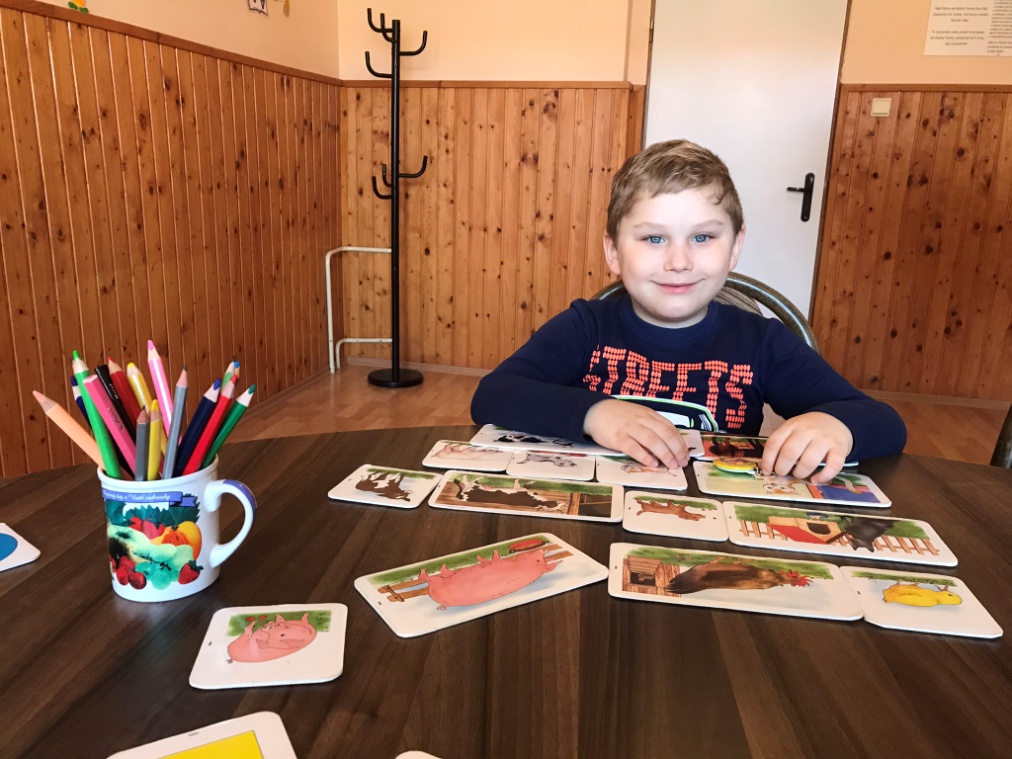 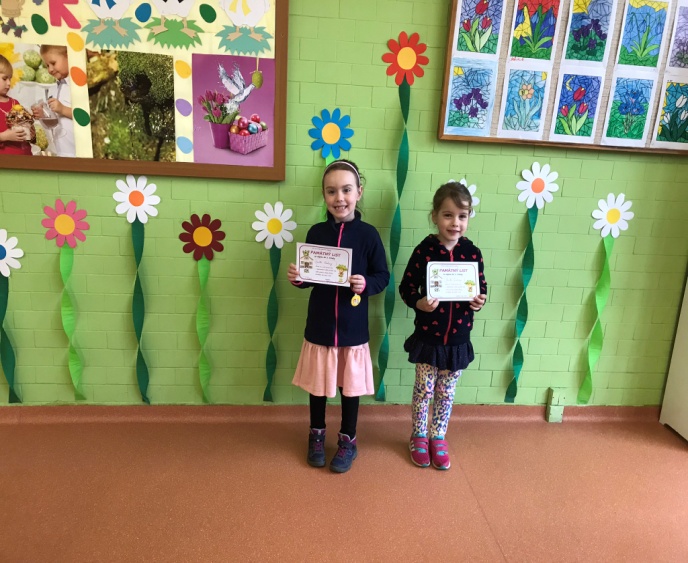 Aktivity na „Deň Zeme“Všetky školy v meste sa zúčastnili peknej akcie na pešej zóne pri príležitosti Dňa Zeme, kde sa predvádzali modely z recyklovateľného materiálu. Poukázalo sa na dôležitosť separovania a pre malé deti sme pripravili zaujímavé aktivity, ako bol napríklad Strom želaní, kde mohli deti z rôznych škôl  napísať na lístok, čo by zaželali našej planéte.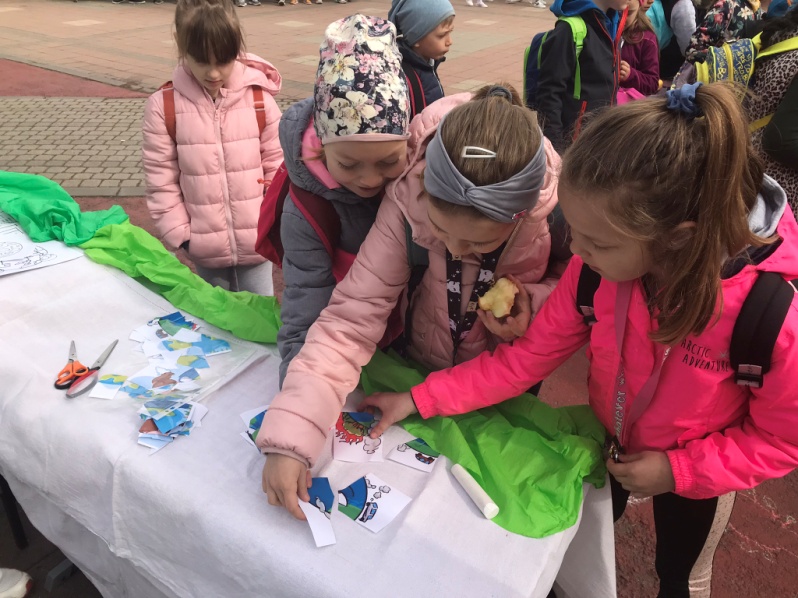 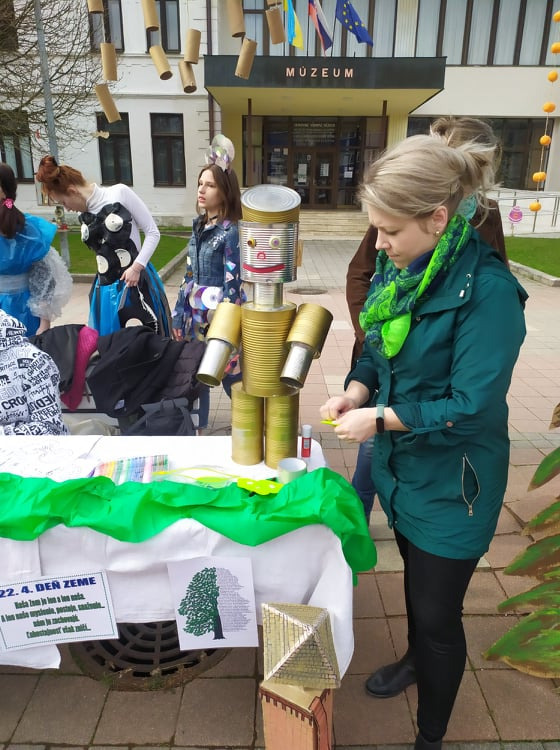 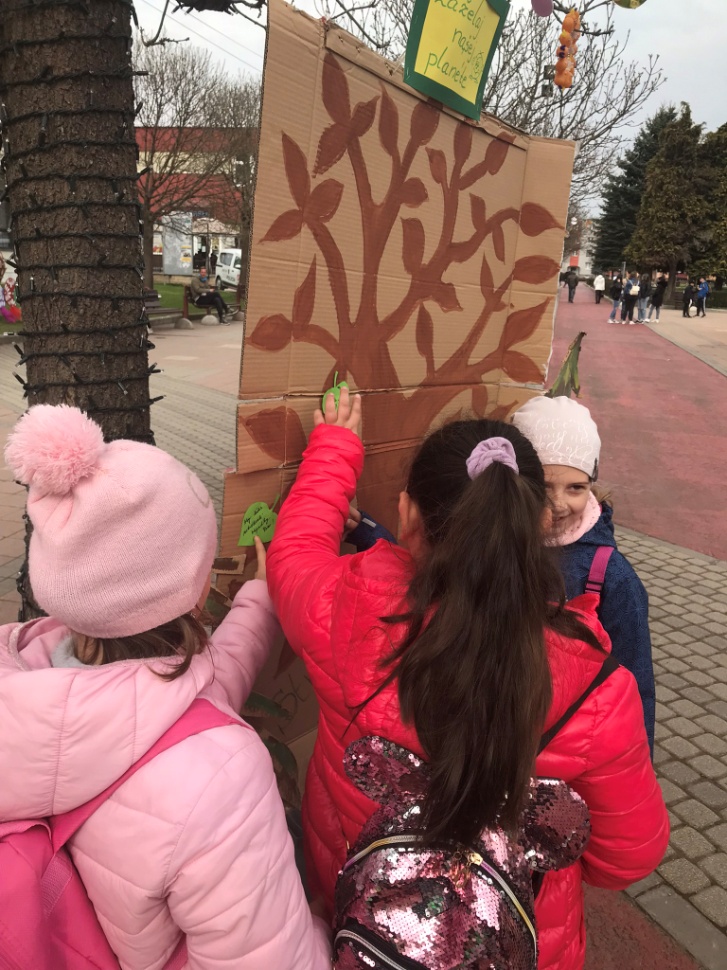 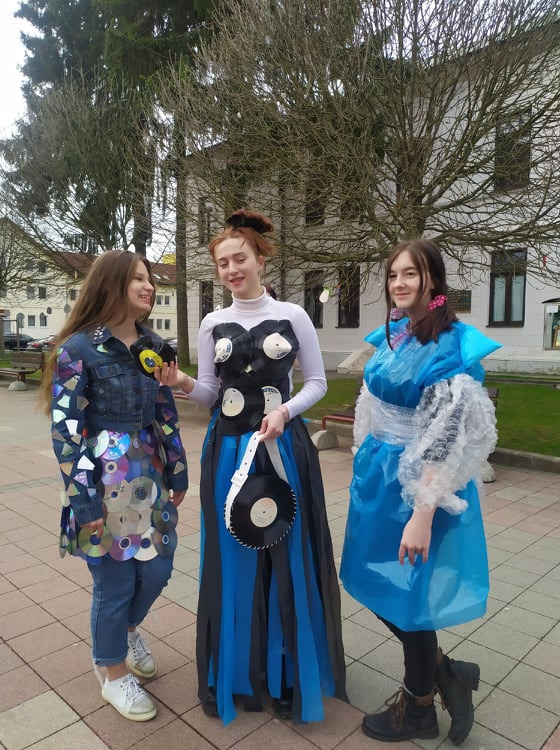 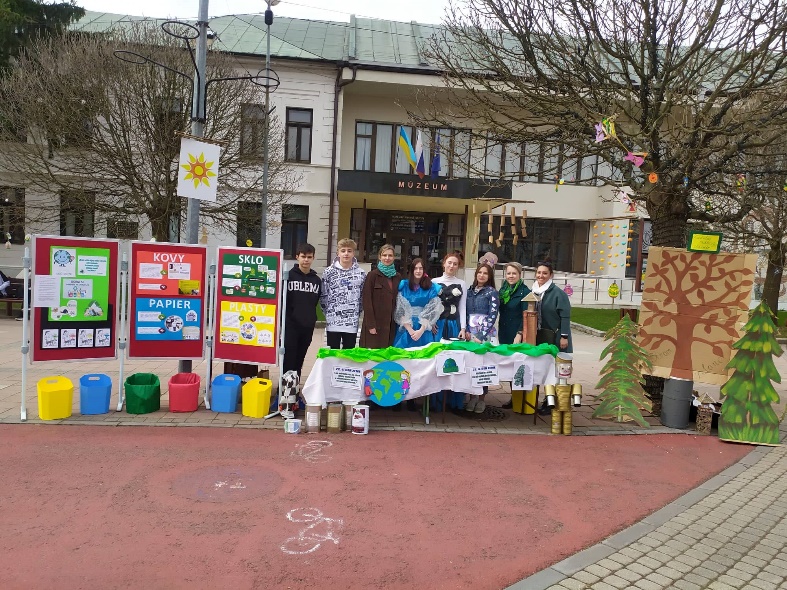 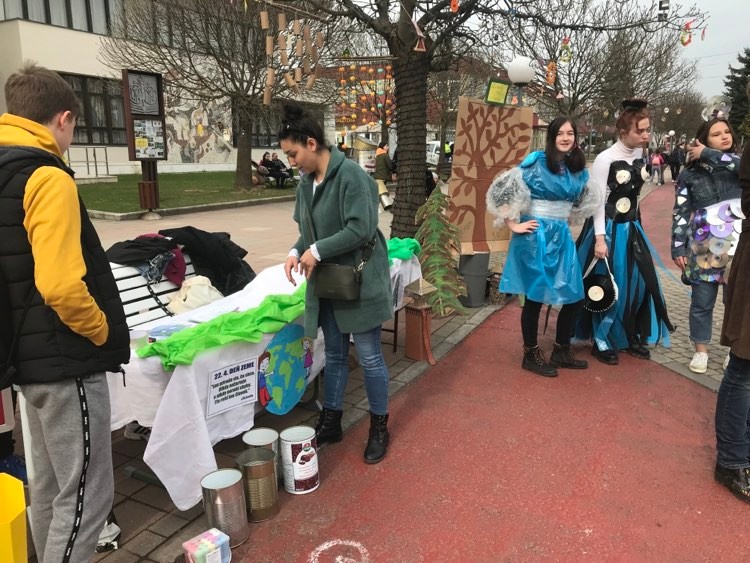 Medzinárodný deň tanca  V našej telocvični sme si so staršími žiakmi spoločne v tento deň zatancovali na rôzne žánre hudby a dobre sa zabavili.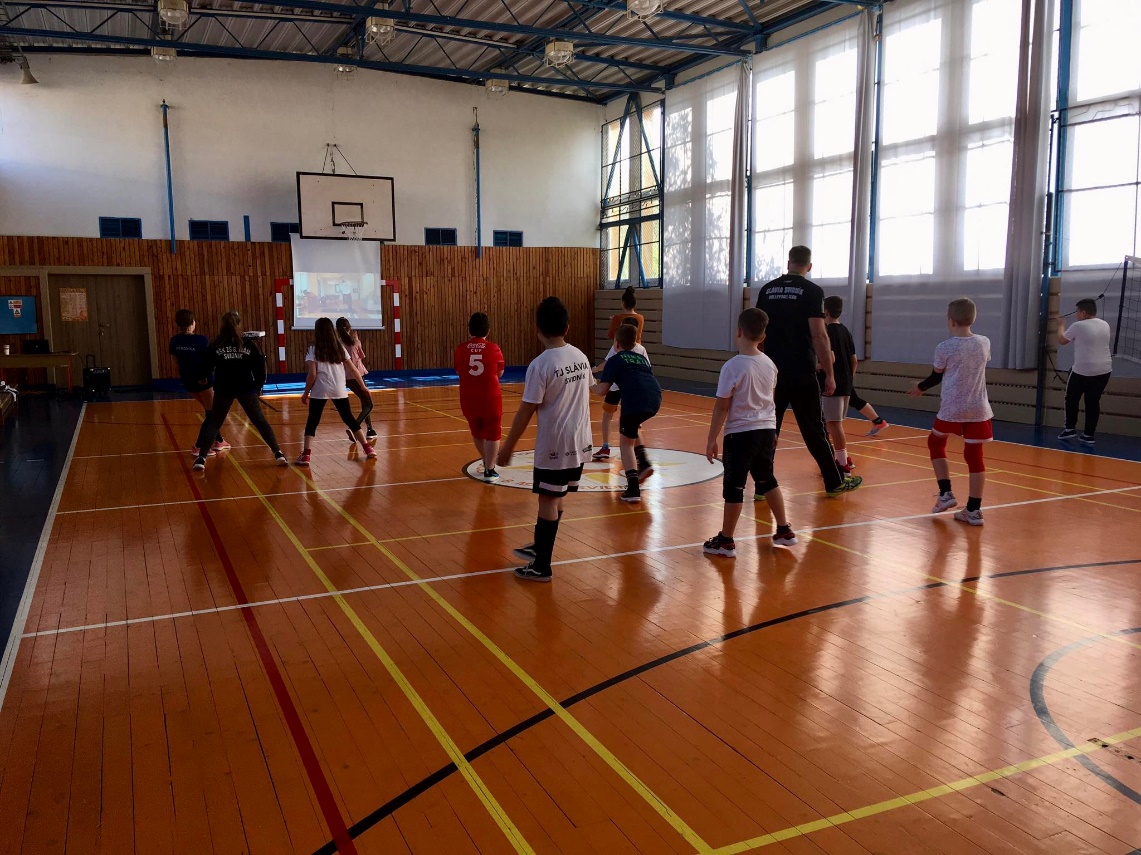 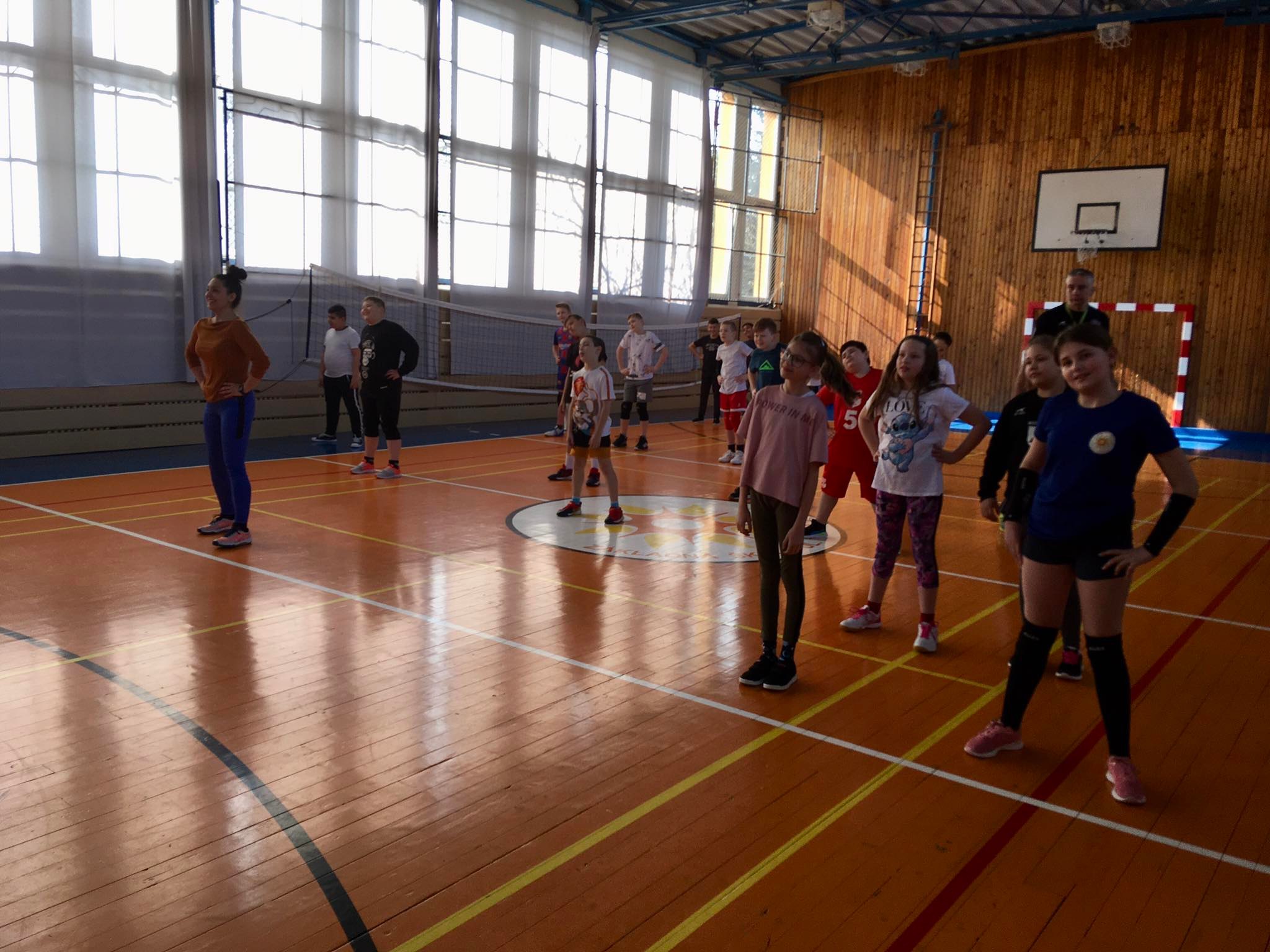 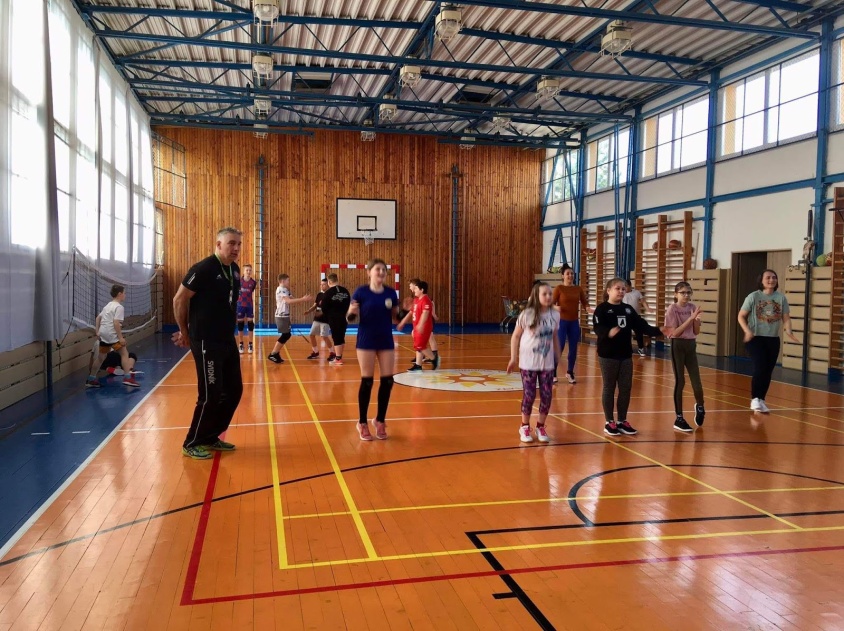 Vítanie jari So žiakmi sme privítali jar strihaním, lepením a vymaľovávaním kvietkov v rôznych formách.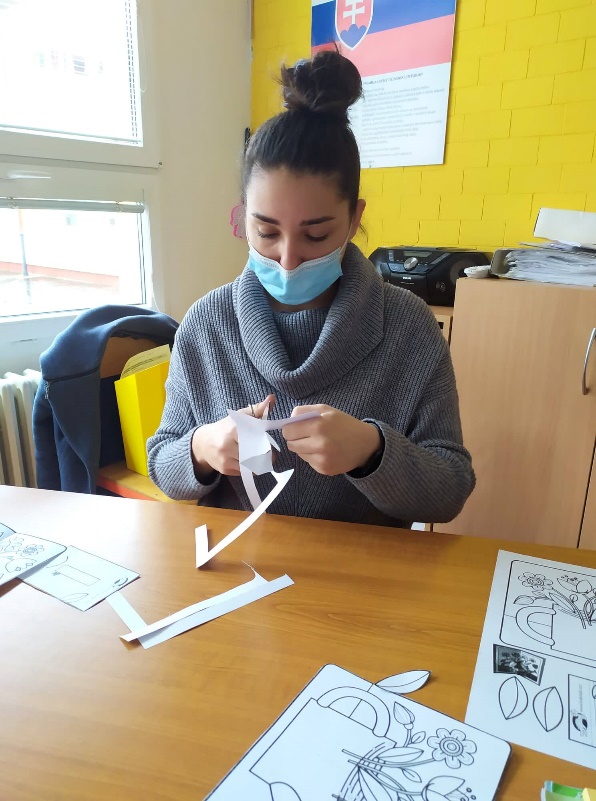 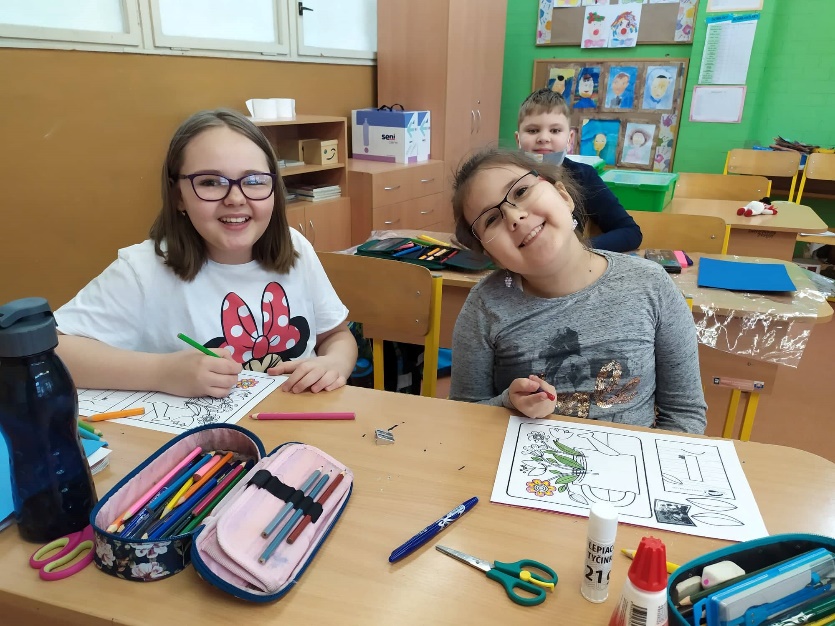 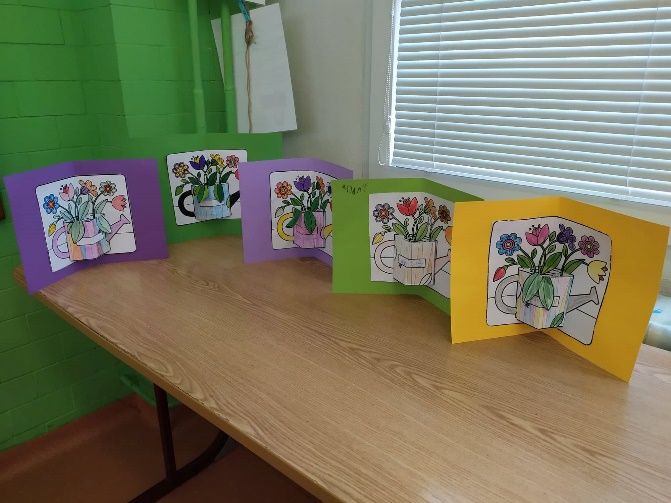 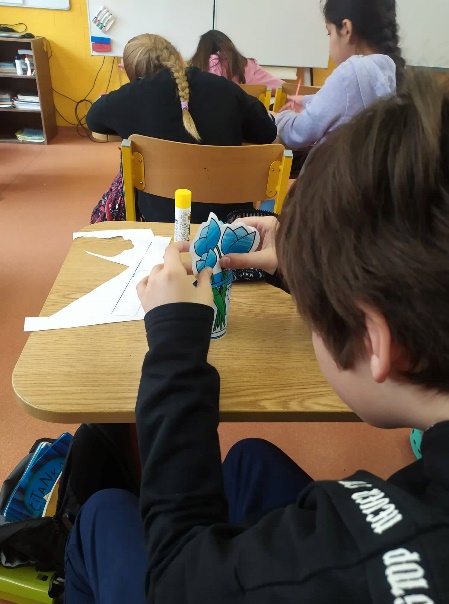 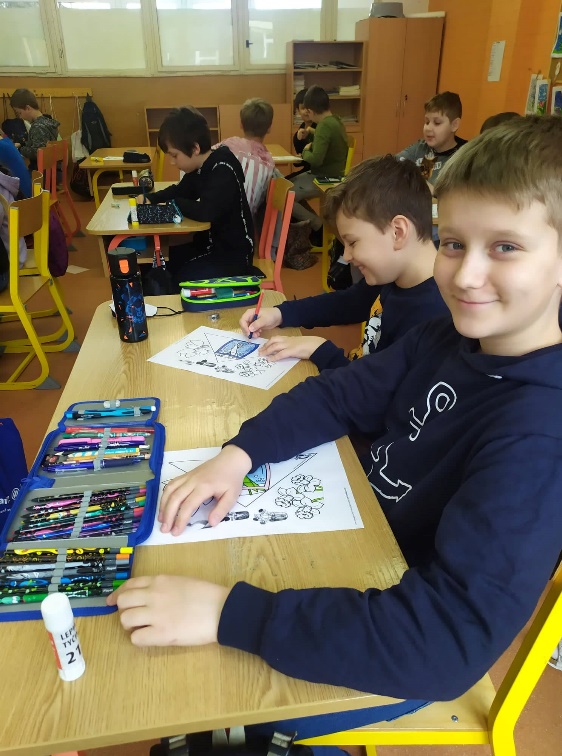 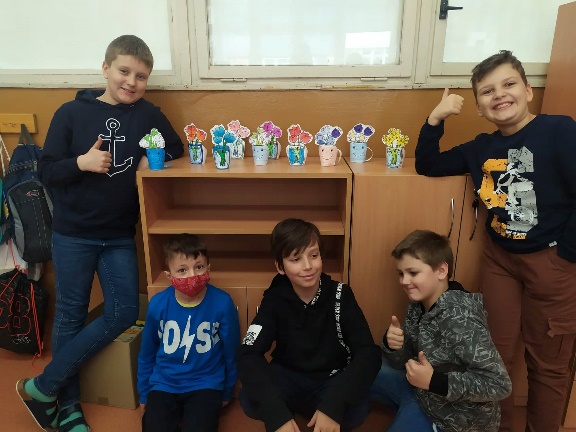 Ňň7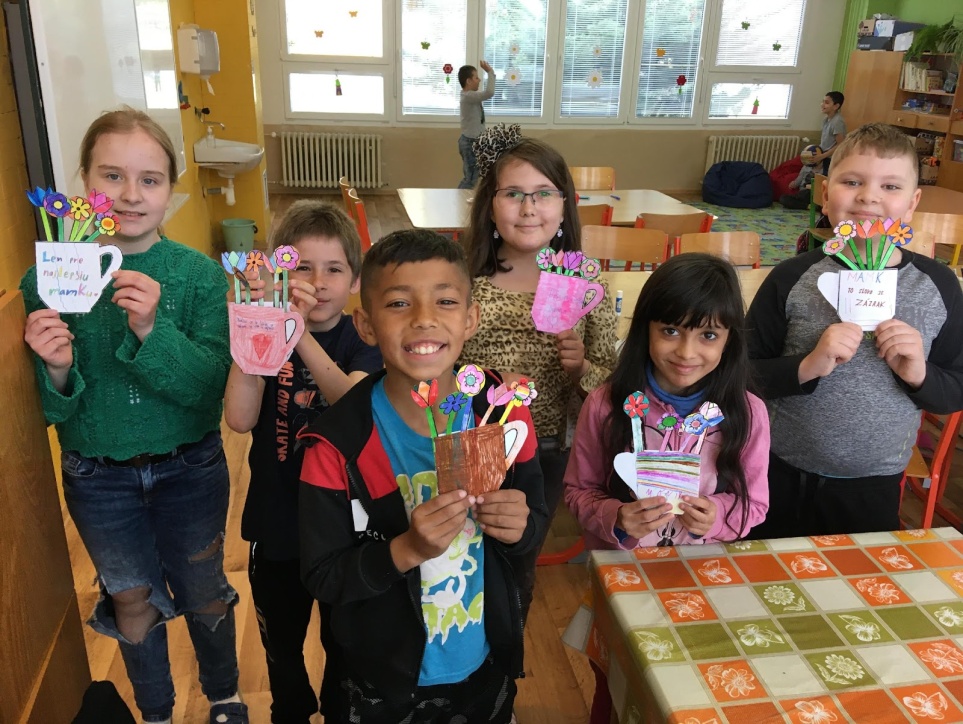 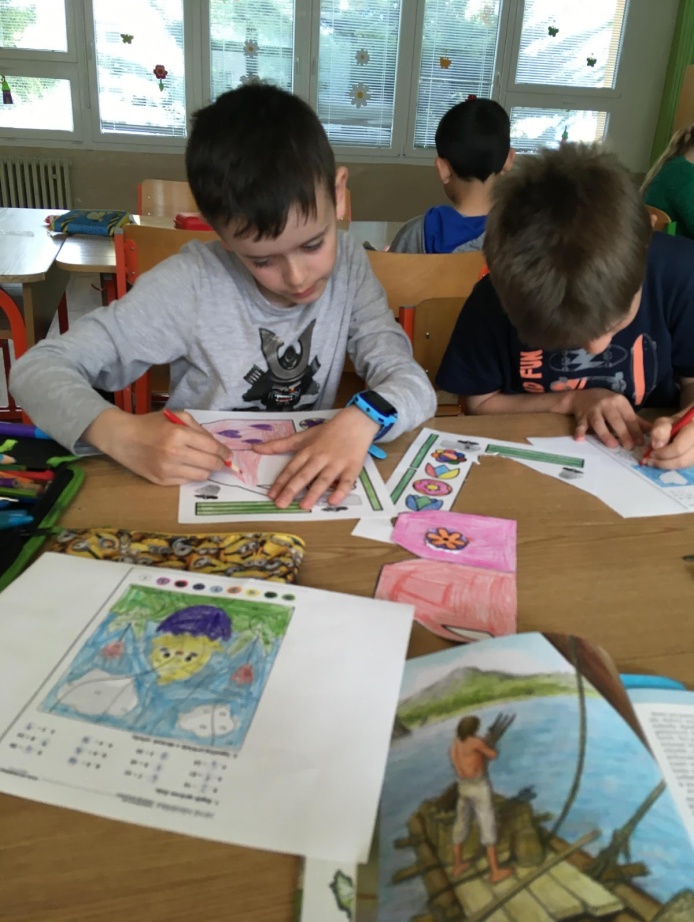 